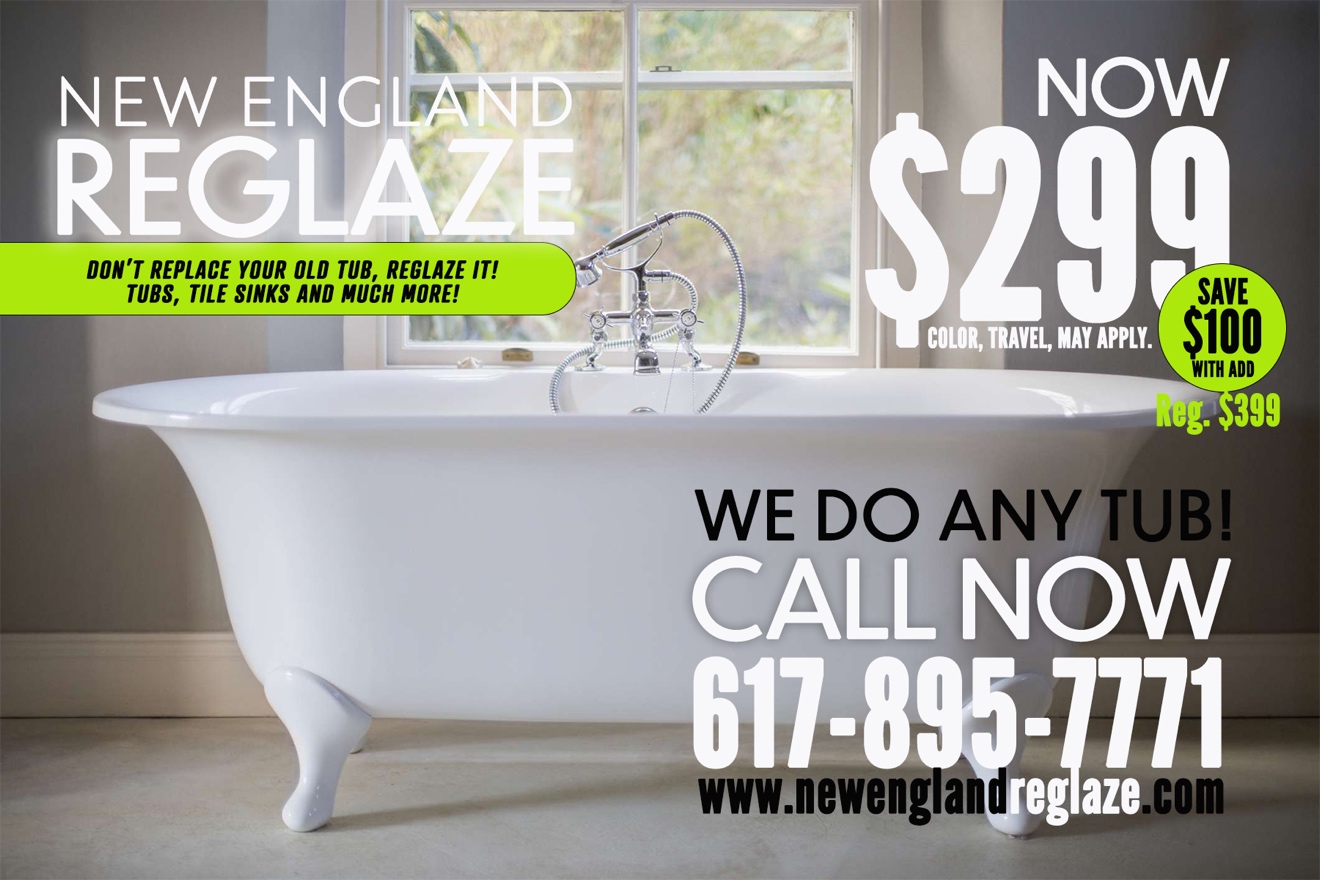 Present this Flyer to claim your $100 off!